J. angielski  – 3, 4 latkiPropozycje zadań1.Piosenka na powitanie: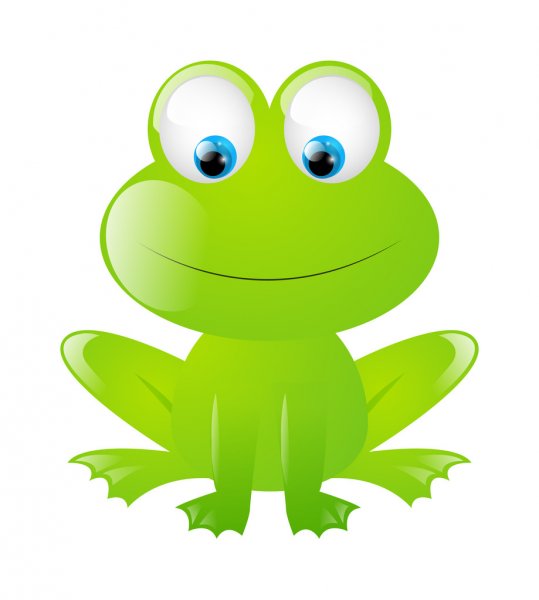 Hello to you!Shee-bee-dee-bee-do!Nice to see you –ooh!Shee-bee-dee-bee-do!2. Rymowanka  „Numbers” One, two, three,            dzieci rytmicznie klaszczą trzy razy w dłonieJump with me!              trzy razy podskakująFour, five, six,              dzieci rytmicznie klaszczą trzy razy w dłonieStamp your feet!           tupią nogami3. Poznaj określenia pogody w j. angielskim:It’s sunny – jest słonecznieIt’s cloudy – jest pochmurnoIt’s  windy – jest wietrznieIt’s raining – pada deszcz4. Wskaż odpowiedni obrazek do określeń pogody.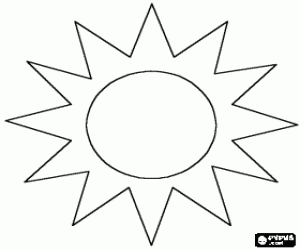 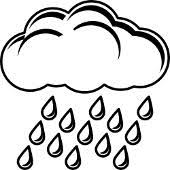 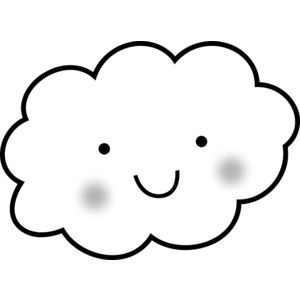 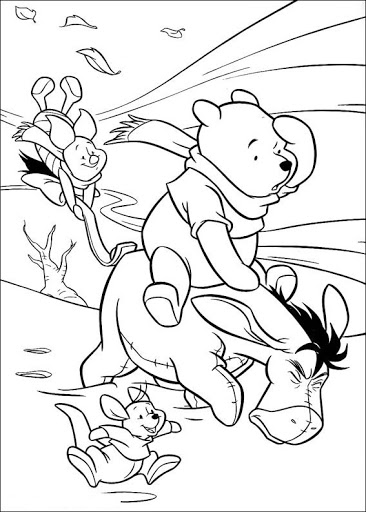 5. Pokoloruj obrazki. 6. Piosenka na pożegnaniehttps://www.youtube.com/watch?v=0LDArAJf7-c